Bobcat Basketball2018 Fall Coed Basketball ClinicSeptember 27th & October 6th Dates & Times: September 27th & Oct. 6th at Upton HS GymSept. 27th – 2nd-5th Grade 6:00 to 7:30 PMSept. 27th – 6th-8th Grade 7:30 to 9:00 PMOct. 6th – 2nd-5th Grade 8:30 to 10:00 AMOct. 6th – 6th-8th Grade 10:00 to 11:30 AM Cost: $20 per athlete (Includes clinic t-shirt)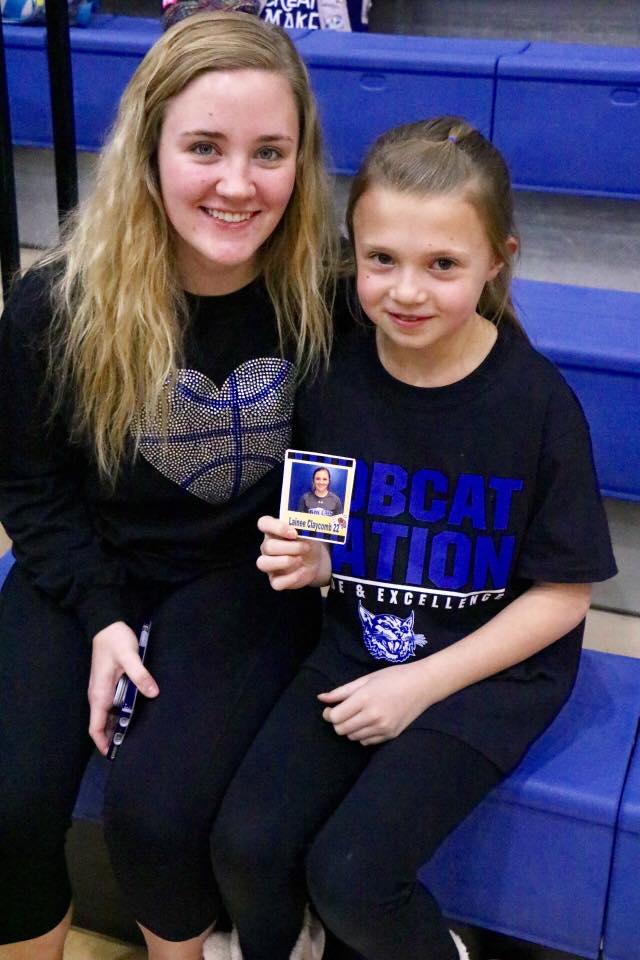 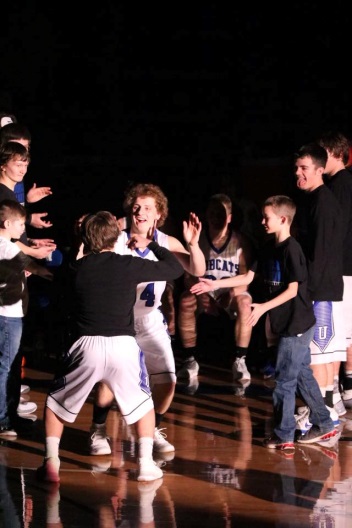 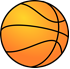 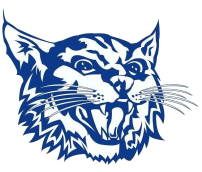 